Hollins UniversityMajor Declaration FormLast Name:First:MI:Student ID:Class Year:Horizon Student?YesHollins Email: 	_@hollins.edu Phone:MAJOR:Catalog Year:Effective Term:Indicate concentration/track/area of focus if your major is in one of the following areas: Business: General, Finance, Entrepreneurship (eff. 2019-20), International, Marketing (no longer available as of 2019-20) Chemistry: No Concentration, Biochemistry, Business Classical Studies: Ancient Studies, Classical Philology Economics: General, Applied Economics (eff. 2016-17)English (no longer available as of 2023-2024): No Concentration, Creative Writing, Multicultural U.S. Literature, Literature and PerformanceEnglish and Creative Writing: No Concentration, Self-Designed Concentration (eff. 2023-24; write title below)Mathematics: No Concentration, Data Science (eff. 2016-17)Music: Performance, Theory & Composition, Music History (eff. 2020-21)Psychology: No Concentration, Clinical and Counseling Skills (eff. 2019-20)Indicate degree type if your major is in one of the following areas:Biology:  B.A.  B.S.	Chemistry:  B.A.  B.S.	Dance:  B.A.	 B.A./B.F.A.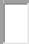 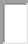 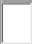 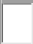 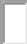 Mathematics:  B.A.  B.S.	Psychology:  B.A.  B.S.	Enviro.:  B.A.  B.S.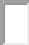 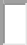 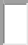 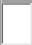 Please Print Name of Advisor in Major	Signature of Advisor in MajorPlease Print Name of Current/Former Advisor	Signature of Current/Former AdvisorDate	Signature of StudentNOTE: We must have the signature of both your former advisor and your new major advisor. If your major advisor is the same person as your former advisor, have him/her sign on both lines.**YOU MUST HAVE A MAJOR DECLARATION FORM ON FILE FOR EACH MAJOR.**IS THIS A DOUBLE MAJOR?  YES	 NO	If yes, list second declared major: IS THIS A CHANGE IN MAJOR?  YES  NO		If yes, list former major: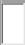 